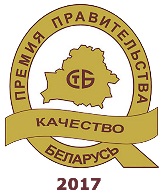                                                Учреждение образования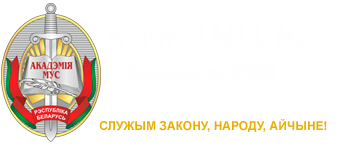                               «Академия Министерства внутренних дел                                                 Республики Беларусь»                                     20 декабря 2018 года                                                                 проводит        Международную научно-практическую конференцию  «Минские криминалистические чтения»К участию в конференции приглашаются сотрудники правоохранительных органов, профессорско-преподавательский состав, научные работники, аспиранты (адъюнкты).Работа конференции планируется по следующим направлениям:современные проблемы криминалистики;перспективы совершенствования уголовного процесса;тенденции развития судебно-экспертной деятельности;актуальные вопросы оперативно-розыскной деятельности.Рабочие языки конференции: русский, белорусский.Издание сборника материалов планируется до начала работы конференции.Для участия в работе конференции и включения материалов в сборник необходимо в срок до 10 октября 2018 года представить в оргкомитет на адрес электронной почты crimconf2018@yandex.by заявку (см. приложение), доклад, рецензию научного руководителя (для аспирантов (адъюнктов), соискателей). Требования к оформлению доклада.Объем доклада не должен превышать 7 страниц текста (без учета списка литературы), выполненного в редакторе MSWord 97-2003, шрифт – Times New Roman, размер – , поля –  со всех сторон, междустрочный интервал – полуторный, выравнивание по ширине, абзац – 1,25 пт.В начале первой страницы с выравниванием по левому краю печатается УДК (обязательно), на следующей строке курсивом – инициалы и фамилия автора; через одну строку прописными буквами полужирным начертанием с выравниванием по центру – название доклада; через одну строку с абзацного отступа с выравниванием по ширине – текст доклада. Страницы нумеруются.Ссылки в тексте следует помещать в квадратных скобках с указанием порядкового номера источника и через запятую номера страницы в нем. Список использованных источников (без повторов) размещается в конце текста, ссылки нумеруются согласно порядку цитирования в тексте.В электронном виде доклад и заявка размещаются в отдельных файлах. Файл, содержащий доклад, должен иметь название «Ф.И.О._Доклад», а файл, содержащий заявку, должен иметь название «Ф.И.О._Заявка». Заявку следует оформлять на каждого из соавторов.Редколлегия оставляет за собой право отбора и редактирования представленных докладов. Материалы, не соответствующие вышеуказанным требованиям и представленные позднее установленного срока, рассматриваться не будут. Контактная информация. 220005, г. Минск, пр. Машерова, 6, УО «Академия Министерства внутренних дел Республики Беларусь», кафедра криминалистики (каб. 129, тел. +375 17 289-22-34, +375 17 289-22-53, моб. тел. +37529-345-40-15, e-mail: crimconf2018@yandex.by. Контактное лицо – Пашута Игорь Владимирович).Информация о порядке работы конференции будет размещена за 10 дней до ее начала на сайте учреждения образования «Академия Министерства внутренних дел Республики Беларусь» (http://amia.by/), в разделе «Научно-исследовательская деятельность / конференции и семинары».Образец оформления заявки участникаЗАЯВКА УЧАСТНИКАМеждународной научно-практической конференции«Минские криминалистические чтения»(20 декабря 2018 года, Академия МВД Республики Беларусь, г. Минск)___________________________подпись участникаУважаемые участники!Убедительная просьба при заполнении заявки в столбце 5 наименование места работы указывать в родительном падеже.Пример названия файла заявки: Иванов И.И._ЗаявкаОбразец оформления докладаУДК 343.98И.И. ИвановСОВРЕМЕННЫЕ ПРОБЛЕМЫ РАССЛЕДОВАНИЯ КРАЖТекст доклада …Пример названия файла доклада: Иванов И.И._Доклад№ п/пНазвание докладаФамилия,имя, отчествоучастника(полностью)ДолжностьМесто работы(полное наименование организации)Ученая степень, ученое званиеПроблемное поле (№)Форма участия (очная, заочная)Потребностьв мультмед. оргтехникеПочтовый адрес организации, № факса, фамилия, имя, отчество (полностью), специальное звание и должность руководителя организацииКонтактнаяинформация участника (тел. с указанием кода, е-mail)12345678910111Современные проблемы расследования кражИВАНОВ Иван Ивановичдоцент кафедры криминалистикиАкадемии МВД Республики Беларуськандидат юридических наук, доцент1очная+220005, Республика Беларусь, г. Минск, пр. Машерова, 6 (017)288-27-58,Бачила Владимир Владимирович, генерал-майор милиции, начальник Академии МВД Республики Беларусь(029) 111-11-11e-mail: 